Name of Journal: World Journal of Clinical CasesManuscript NO: 59723Manuscript Type: CASE REPORTImaging findings of primary pulmonary synovial sarcoma with secondary distant metastases: A case reportLi R et al. PPSS with secondary distant metastasesRui Li, Xin Teng, Wei-Hong Han, Yan Li, Qing-Wei LiuRui Li, Qing-Wei Liu, Department of Radiology, Shandong Provincial Hospital, Cheeloo College of Medicine, Shandong University, Jinan 250021, Shandong Province, ChinaRui Li, Xin Teng, Wei-Hong Han, Department of Ultrasound, Qingdao Municipal Hospital, Shandong University, Qingdao 266000, Shandong Province, ChinaYan Li, Department of Ultrasound, The Second Hospital, Cheeloo College of Medicine, Shandong University, Jinan 250033, Shandong Province, ChinaQing-Wei Liu, Department of Radiology, Shandong Provincial Hospital Affiliated to Shandong First Medical University, Jinan 250021, Shandong Province, China.Author contributions: Li R designed the report and wrote the paper; Han WH collected the patient’s medical imaging materials; Li Y participated in the revision of this article; Liu QW and Teng X designed the report and wrote the preliminary the paper.Corresponding author: Qing-Wei Liu, PhD, Chief Doctor, Professor, Department of Radiology, Shandong Provincial Hospital, Cheeloo College of Medicine, Shandong University, No. 44 Wenhua Xi Road, Lixia District, Jinan 250021, Shandong Province, China. lqwdsdu@outlook.comReceived: September 26, 2020Revised: January 8, 2021Accepted: January 27, 2021Published online: March 16, 2021AbstractBACKGROUNDSynovial sarcoma (SS) accounting for 6%-10% of primary soft tissue malignancies mainly occurs in deep soft tissue adjacent to joints of the limbs. Primary pulmonary SS (PPSS) is rare and has a poor prognosis. Cases of secondary distant metastases of PPSS occur rarely and there is a lack of corresponding imaging reports. We summarized the imaging findings of PPSS with multiple metastases confirmed by surgery and pathology, and shared valuable information on PPSS.CASE SUMMARYA 43-year-old female patient had a solid space occupying lesion in the right upper lobe of the lung. The results of a hemogram, erythrocyte sedimentation rate (ESR) and tumor markers were all within the normal range, tuberculin skin test (5 TU PPD) was negative (-). Chest computed tomography examination showed similar round soft tissue density in the posterior segment of the right upper lobe. Thoracoscopic-assisted wedge resection of the right upper lobe of the lung, right upper lobe resection and lymph node dissection were performed. Nine months after surgery, ultrasound examination showed multiple metastases on the chest wall and kidney.CONCLUSIONPPSS is a rare malignant lung tumor with strong invasiveness, early distant metastasis and poor prognosis. There are very few imaging reports. PPSS is often manifested as irregular tumor and calcification, and the metastases have extremely low echo on ultrasonography. Contrast-enhanced ultrasound indicates that the arterial phase of tumor metastases shows rapid centripetal high enhancement, manifested as “fast forward and fast regression”.Key Words: Primary pulmonary synovial sarcoma; Imaging findings; Contrast-enhanced ultrasound; Secondary distant metastases; Computed tomography; Case report©The Author(s) 2021. Published by Baishideng Publishing Group Inc. All rights reserved. Citation: Li R, Teng X, Han WH, Li Y, Liu QW. Imaging findings of primary pulmonary synovial sarcoma with secondary distant metastases: A case report. World J Clin Cases 2021; 9(8): 1893-1900  URL: https://www.wjgnet.com/2307-8960/full/v9/i8/1893.htm  DOI: https://dx.doi.org/10.12998/wjcc.v9.i8.1893Core Tip: A 43-year-old female patient was diagnosed with primary pulmonary synovial sarcoma (PPSS) and nine months later, metastases were found in the chest wall and both kidneys. There are very few imaging reports on PPSS. This study summarizes the imaging findings of PPSS and its secondary distant metastases. PPSS is often manifested as irregular tumor and calcification, and the metastases have extremely low echo on ultrasonography. Contrast-enhanced ultrasound indicates that the arterial phase of tumor metastases shows rapid centripetal high enhancement, manifested as “fast forward and fast regression”.INTRODUCTIONPrimary pulmonary synovial sarcoma (PPSS) is very rare and has no specific clinical manifestations. distant metastasis occurs early, and is diagnosed mainly based on immunohistochemistry and the SYTSSX fusion gene[1-4]. At present, due to the small number of cases, there is no uniform standard for imaging diagnosis. We report a case of PPSS with secondary multiple metastases and show that the imaging findings of primary lung lesions are mostly shallow lobulated with peripheral calcification. The metastatic lesions show extremely low echo on ultrasonography. Contrast-enhanced ultrasound shows that the tumor metastases have a rich blood supply, and the arterial phase shows rapid centripetal high enhancement, manifested as "fast forward and fast retreat". In the course of the disease, clinicians can carry out early interventions according to the manifestations on ultrasound and contrast-enhanced ultrasound.CASE PRESENTATIONChief complaintsThe patient, a 43-year-old female was admitted to hospital due to a right upper lobe space occupying lesion. Nine months after lung surgery, she was treated again for painless gross hematuria.History of present illnessDuring physical examination, the patient was found to have space occupying lesions in the right lung, and was first admitted to hospital for right lung lesion resection. After 9 mo, there was no obvious inducement for painless hematuria for 5 d, thus she was admitted to hospital again.History of past illnessHer past history was unremarkable. No other operations were performed during this period.Personal and family historyHer family history was unremarkable.Physical examinationNine months after lung surgery, the patient was admitted to hospital again due to sudden, painless hematuria. A mass of 2.0 cm × 1.0 cm × 1.0 cm could be touched under the right chest wall, with fair activity, tough quality and a clear boundary. Laboratory examinationsThe results of a hemogram, ESR, and other tumor markers (alpha fetoprotein, carcinoembryonic antigen, CA-125, CA-199) were all within the normal range, tuberculin skin test (5 TU PPD) was negative.Imaging examinationsComputed tomography (CT) image showed an irregular dense soft tissue lesion in the posterior upper lobe of the right lung, approximately 3.8 cm × 3.3 cm × 4.0 cm in size, and calcification in the periphery of the tumor (Figure 1).The CT density of both kidneys was uneven, with patchy slightly high-density shadows in the upper and lower pole of the right kidney and the middle parenchyma of the left kidney, and an unclear boundary. Enhanced CT (Figure 2A) showed mild to moderate inhomogeneous enhancement, and the density decreased slightly in the delayed phase. The degree of enhancement was lower than that of the surrounding normal renal parenchyma. Filling defects were found in the bilateral renal veins, which showed mild enhancement. Magnetic resonance imaging (MRI) (Figure 2B) showed multiple long T1, short T2 and diffusion-weighted imaging high signals in both kidneys. Similar signal clusters were found in the left renal pelvis and upper ureter. Two dimensional ultrasonography (Figure 2C and D) images showed that the volume of both kidneys was increased, and several extremely low echo masses were seen in the parenchyma, with unclear and irregular boundaries, the bilateral renal veins were widened and hypoechoic filling was seen inside. Color Doppler flow imaging (CDFI) showed no obvious blood flow signals in both renal veins, and no obvious blood flow signal was found in the renal lesions. The following were seen on contrast-enhanced ultrasonography (CEUS, Figure 2E-G): Multiple solid space occupying lesions were found in both kidneys, the contrast medium filled the heart rapidly during the arterial phase, showing slightly high enhancement, and low enhancement when the contrast agent withdrew in 60 s. Metastasis of synovial sarcoma was considered based on the patient’s medical history and imaging findings. According to chest wall ultrasonography (Figure 3A-C), a very low echo mass approximately 1.5 cm × 1.4 cm × 2.0 cm in size was seen in the superficial subcutaneous fascia layer, with a clear boundary, regular, aspect ratio > 1, and the echo of the surrounding fat layer was increased. On CDFI, a spot strip blood flow signal was seen inside. CEUS (Figure 3D-F) showed that the contrast medium filled the heart rapidly (9 s) during the arterial phase, showing overall high enhancement. After 39 s, the contrast medium quickly withdrew and showed low enhancement. PathologyCombined with the immunohistochemical results, postoperative pathology of pulmonary lesions indicated synovial sarcoma. Pathology of the chest wall mass and kidney mass showed that the nucleus was fusiform or ovoid in shape under the microscope with hyperchromasia, the nucleoli were not obvious, cytoplasm was sparse and unclear, and the mitotic count was rare. Pathological diagnosis was synovial sarcoma metastases (Figures 2H and 3C).FINAL DIAGNOSISPPSS; nine months later, chest wall metastasis, bilateral renal metastases with bleeding.TREATMENTThoracoscopic-assisted wedge resection of the right upper lobe of lung, right upper lobe resection and lymph node dissection were performed for the pulmonary space occupying lesions.OUTCOME AND FOLLOW-UPNine months after lung surgery, selective renal artery embolization was performed for secondary metastases, according to physician and patient preference. After 6 mo of follow-up, the patient had repeated hematuria and the prognosis was poor.DISCUSSIONSS mainly occurs in large joints of the limbs. PPSS is very rare, and was diagnosed in 1995[2]. The age of onset is mostly young and middle-aged, with no significant difference between male and female[3] The SYTSSX fusion gene has certain significance in the diagnosis of pulmonary synovial sarcoma which is difficult to identify by immunohistochemistry alone[4]. The typical symptoms are chest pain, cough and hemoptysis; however, patients can also be asymptomatic, and PPSS can be found accidentally during physical examination, and there are few reports on the imaging features of PPSS.PPSS has a high degree of malignancy, with an overall 5-year survival rate of 50%[3], and is usually seen on CT as a round or irregular heterogeneous dense soft tissue lumpy shadow, with a large diameter, clear boundary, some are shallow lobulated without burrs, with uneven density, visible necrosis, liquefaction and calcification[5,6]. Distant metastasis may occur in a few cases. Lung, lymph nodes and bone are the common sites of metastasis. In this patient, the imaging data on chest wall and kidney metastases were analyzed. The CT scan showed that the renal masses were generally low-density, the enhanced scan showed a gradual uneven enhancement of the masses, and a few lesions around abnormally thickened blood vessels. The delayed phase showed low enhancement. MRI revealed that the signal intensity of the mass was uneven and a low signal capsule was seen. In this case, the lesion signal was slightly lower in the inverse phase. Ultrasonography and CEUS reports on distant metastases in PPSS are rare. In this case, the chest wall metastases showed very low echo with a clear edge, clear boundary, angular edge and expansive growth. The contrast-enhanced ultrasound showed that the contrast medium filled rapidly in the arterial phase and showed high enhancement as a whole, reaching a peak at 11 s, and the contrast medium exited rapidly, showed low enhancement and a “fast forward and fast backward” enhancement mode. Two dimensional ultrasound of bilateral renal metastases showed multiple low echoes with a clear edge, clear boundary and convex growth. Contrast-enhanced ultrasound showed the tumor feeding artery, with rapid centripetal filling of contrast medium in the arterial phase and high enhancement. After reaching a peak in 25 s, the contrast medium rapidly withdrew and showed low enhancement and a "fast forward and fast backward" mode. The contrast-enhanced ultrasound mode of slow progression and fast regression of renal metastases is not exactly the same as that of primary renal SS reported in the literature. It is considered that the tumor may have a rich blood supply, less internal bleeding, cystic degeneration and necrosis. In this case, renal metastases should be differentiated from renal cell carcinoma. The typical contrast-enhanced ultrasound of renal cell carcinoma often showed synchronous enhancement of tumor and renal cortex in the arterial phase, with peritumoral rim enhancement around the tumor, high peak value, heterogeneous enhancement, rapid regression, annular high enhancement at the edge in the later stage of regression[7-9]. The perfusion pattern and degree of contrast-enhanced ultrasound can be used to differentiate tumors[10,11].The incidence of PPSS is low, but the prognosis is very poor. At present, there is no uniform standard treatment plan for synovial sarcoma. Surgery is still the main treatment method for pulmonary synovial sarcoma with maximum resection of the tumor. The postoperative recovery and follow-up of patients are supplemented with corresponding chemotherapy and radiotherapy, which is expected to improve the survival rate of patients with pulmonary synovial sarcoma. We should be aware of distant metastasis and conduct regular assessments as soon as possible to improve the prognosis. Imaging analyses of PPSS patients with multiple metastases will provide important clinical information for surgery and for monitoring the disease course.CONCLUSIONPPSS is extremely rare but the prognosis is very poor, and its diagnosis relies on pathological immunohistochemistry and genetic testing. There is no unified standard therapy for postoperative adjuvant chemotherapy and imaging features play an important role in monitoring the course of the disease.ACKNOWLEDGEMENTSWe thank the patient for permitting us to use her data to complete this article.REFERENCES1 Nuwal P, Dixit R, Shah NS, Samaria A. Primary monophasic synovial sarcoma lung with brain metastasis diagnosed on transthoracic FNAC: Report of a case with literature review. Lung India 2012; 29: 384-387 [PMID: 23243358 DOI: 10.4103/0970-2113.102841]2 Zeren H, Moran CA, Suster S, Fishback NF, Koss MN. Primary pulmonary sarcomas with features of monophasic synovial sarcoma: a clinicopathological, immunohistochemical, and ultrastructural study of 25 cases. Hum Pathol 1995; 26: 474-480 [PMID: 7750931 DOI: 10.1016/0046-8177(95)90242-2]3 Dennison S, Weppler E, Giacoppe G. Primary pulmonary synovial sarcoma: a case report and review of current diagnostic and therapeutic standards. Oncologist 2004; 9: 339-342 [PMID: 15169989 DOI: 10.1634/theoncologist.9-3-339]4 Kim GH, Kim MY, Koo HJ, Song JS, Choi CM. Primary Pulmonary Synovial Sarcoma in a Tertiary Referral Center: Clinical Characteristics, CT, and 18F-FDG PET Findings, With Pathologic Correlations. Medicine (Baltimore) 2015; 94: e1392 [PMID: 26313782 DOI: 10.1097/MD.0000000000001392]5 Duran-Mendicuti A, Costello P, Vargas SO. Primary synovial sarcoma of the chest: radiographic and clinicopathologic correlation. J Thorac Imaging 2003; 18: 87-93 [PMID: 12700482 DOI: 10.1097/00005382-200304000-00006]6 Kambo JS, Richardson B, Ionescu DN, Tucker T, Kraushaar G. Primary pulmonary synovial sarcoma: a case report with unique and impressive computed tomography findings. Can Respir J 2015; 22: e1-e3 [PMID: 25664459 DOI: 10.1155/2015/231043]7 Cai HJ, Cao N, Wang W, Kong FL, Sun XX, Huang B. Primary renal synovial sarcoma: A case report. World J Clin Cases 2019; 7: 3098-3103 [PMID: 31624760 DOI: 10.12998/wjcc.v7.i19.3098]8 Xu ZF, Xu HX, Xie XY, Liu GJ, Zheng YL, Lu MD. Renal cell carcinoma and renal angiomyolipoma: differential diagnosis with real-time contrast-enhanced ultrasonography. J Ultrasound Med 2010; 29: 709-717 [PMID: 20427782 DOI: 10.7863/jum.2010.29.5.709]9 Cao H, Fang L, Chen L, Zhan J, Diao X, Liu Y, Lu C, Zhang Z, Chen Y. The independent indicators for differentiating renal cell carcinoma from renal angiomyolipoma by contrast-enhanced ultrasound. BMC Med Imaging 2020; 20: 32 [PMID: 32228606 DOI: 10.1186/s12880-020-00436-9]10 Stock K, Kübler H, Maurer T, Slotta-Huspenina J, Holzapfel K. [CEUS-diagnosis of solid renal tumors]. Radiologe 2018; 58: 553-562 [PMID: 29767316 DOI: 10.1007/s00117-018-0392-6]11 Rübenthaler J, Negrão de Figueiredo G, Mueller-Peltzer K, Clevert DA. Evaluation of renal lesions using contrast-enhanced ultrasound (CEUS); a 10-year retrospective European single-centre analysis. Eur Radiol 2018; 28: 4542-4549 [PMID: 29744641 DOI: 10.1007/s00330-018-5504-1]FootnotesInformed consent statement: Consent was obtained from the patient for publication of this report and any accompanying images.Conflict-of-interest statement: The authors have no conflicts of interest to declare.CARE Checklist (2016) statement: The authors have read the CARE Checklist (2016), and the manuscript was prepared and revised according to the CARE Checklist (2016).Open-Access: This article is an open-access article that was selected by an in-house editor and fully peer-reviewed by external reviewers. It is distributed in accordance with the Creative Commons Attribution NonCommercial (CC BY-NC 4.0) license, which permits others to distribute, remix, adapt, build upon this work non-commercially, and license their derivative works on different terms, provided the original work is properly cited and the use is non-commercial. See: http://creativecommons.org/Licenses/by-nc/4.0/Manuscript source: Unsolicited manuscriptPeer-review started: September 26, 2020First decision: December 28, 2020Article in press: January 27, 2021Specialty type: Medicine, research and experimentalCountry/Territory of origin: ChinaPeer-review report’s scientific quality classificationGrade A (Excellent): 0Grade B (Very good): 0Grade C (Good): C, CGrade D (Fair): 0Grade E (Poor): 0P-Reviewer: Ishida H S-Editor: Fan JR L-Editor: Webster JR P-Editor: Wang LLFigure Legends 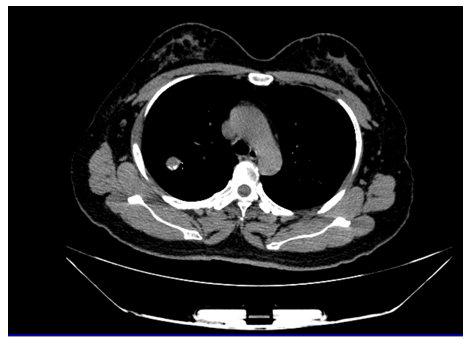 Figure 1 Computed tomography images of primary pulmonary synovial sarcoma. The computed tomography images showed a dense soft tissue lesion in the posterior upper lobe of the right lung.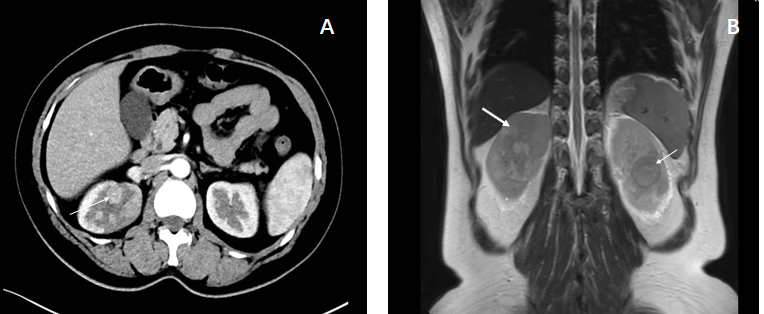 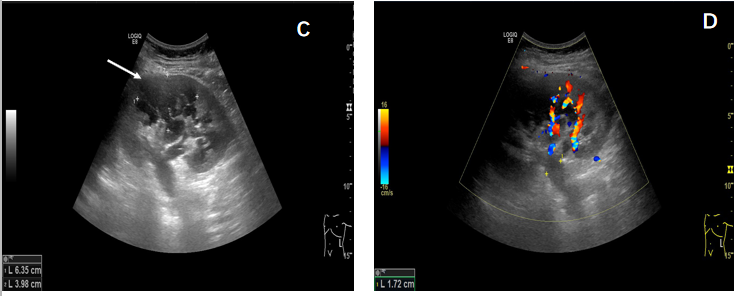 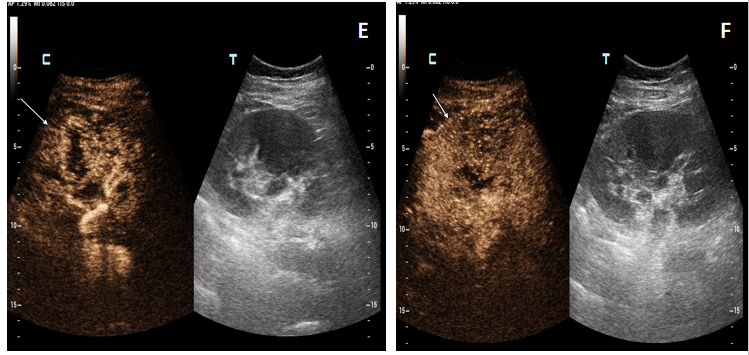 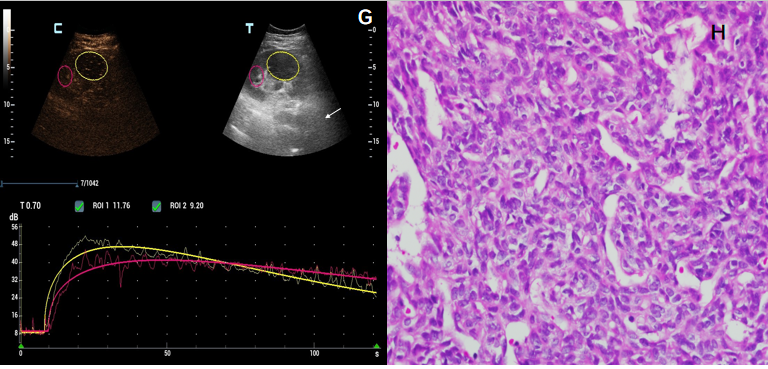 Figure 2 Renal metastases. A: Enhanced computed tomography showed mild to moderate heterogeneous enhancement; B: Magnetic resonance imaging showed long T1 and short T2 signals; C and D: Color Doppler flow imaging: There were several hypoechoic lesions in the renal parenchyma, without obvious blood flow signals. The inner diameter of the renal vein in the renal hilum was widened and hypoechoic filling was seen inside; E-G: Contrast-enhanced ultrasonography: The whole lesion showed rapid high enhancement, and the contrast medium quickly withdrew, indicating the “fast forward and fast retreat” enhancement mode; H: Pathology image of renal metastatic synovial sarcoma (hematoxylin and eosin staining, × 400).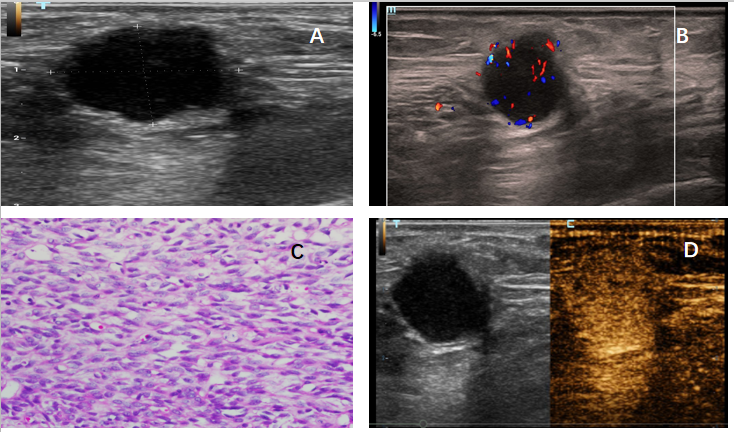 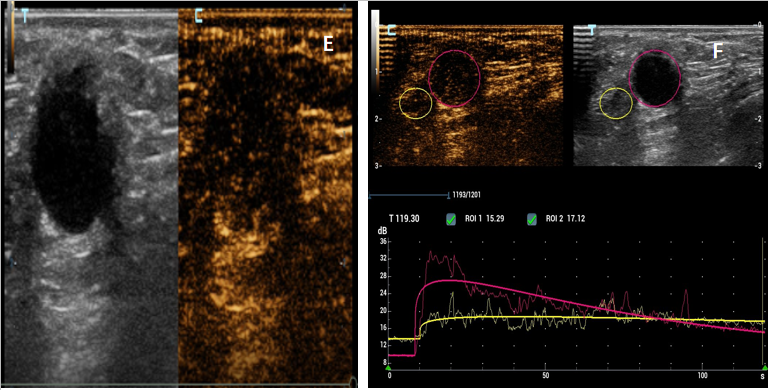 Figure 3 Chest wall metastasis. A and B: The chest wall mass showed a hypoechoic mass in the superficial fascia layer on two-dimensional ultrasonography. Color Doppler flow imaging: Dot strip blood flow signal was seen in the mass; C: Pathological image of chest wall metastatic synovial sarcoma (hematoxylin and eosin staining, × 400); D-F: The ultrasound contrast agent quickly withdrew after rapidly high enhancement, showing the “fast forward and fast retreat” enhancement mode.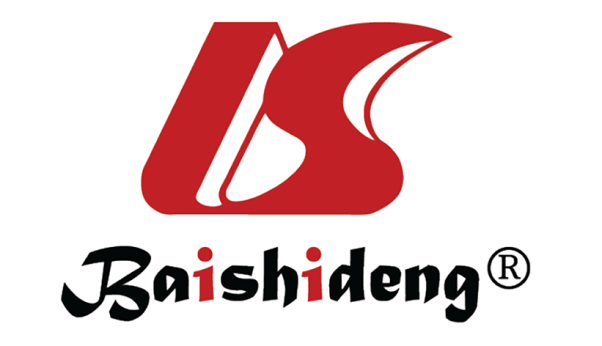 Published by Baishideng Publishing Group Inc7041 Koll Center Parkway, Suite 160, Pleasanton, CA 94566, USATelephone: +1-925-3991568E-mail: bpgoffice@wjgnet.comHelp Desk: https://www.f6publishing.com/helpdeskhttps://www.wjgnet.com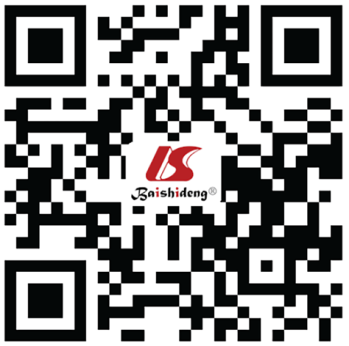 © 2021 Baishideng Publishing Group Inc. All rights reserved.